S T U D E N T I N F O R M A T I O N F O R MUNISEL  Shah  Alam (KPT/JPS/DFT/US/B06)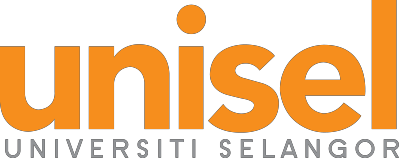 Jalan Zirkon A7/A, Seksyen 7, 40000 Shah Alam,Selangor Darul Ehsan MALAYSIA       Phone: +603 5522-3437 / 5522-3459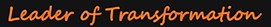 YEAR :   	 SEMESTER :   	PROGRAMME *Please CIRCLEPROGRAMME *Please CIRCLEPROGRAMME *Please CIRCLEPROGRAMME *Please CIRCLE1PhD in Management (By Research)11Master of Science (Computing)2Doctor of Philosophy Biotechnology12Master of Science (Biotechnology)3Doctor of Philosophy in Computing13Master of Life Sciences4Doctor of Philosophy in Education14Master in Engineering (By Research)5Doctor of Philosophy in Engineering (By Research)15Master of Management (By Research)6Doctor of Philosophy in Science16Master of Computer Science (Software Engineering)7Doctor of Philosophy in Social Science17¤Master of Information Technology8¤Doctor of Education18¤Master of Business Administration9¤Master in Education (Discipline Management)¤Master in Education (Discipline Management)¤Master in Education (Discipline Management)10¤Master in Education (Co-Curriculum and Sports Management)¤Master in Education (Co-Curriculum and Sports Management)¤Master in Education (Co-Curriculum and Sports Management)PERSONAL PARTICULARSPERSONAL PARTICULARSPERSONAL PARTICULARSPERSONAL PARTICULARSName of Applicant as per Identity Card (IC) / PassportDate of BirthContact NumberIdentity Card (IC) / Passport No.Passport Expiry Date*International ApplicantCorrespondence AddressCorrespondence AddressCorrespondence AddressPostcodeStateCountryNationalityE-mail AddressMarital StatusSingle / Married / OthersGenderMale / FemaleNameSpouse / Next of Kin :Telephone No.EDUCATION BACKGROUND - Academic and Professional QualificationsEDUCATION BACKGROUND - Academic and Professional QualificationsEDUCATION BACKGROUND - Academic and Professional QualificationsEDUCATION BACKGROUND - Academic and Professional QualificationsMASTERMASTERMASTERMASTERUniversity / Institution /CollegeTypes of DegreeField of StudyCountryGraduation Year*CertificateMaster / DegreeGrade / CGPABACHELOR / DEGREEBACHELOR / DEGREEBACHELOR / DEGREEBACHELOR / DEGREEUniversity / Institution /CollegeTypes of DegreeField of StudyCountryGraduation Year*CertificateMaster / DegreeGrade / CGPAENGLISH LANGUAGE QUALIFICATIONS – e.g: TOEFL / IELTS / MUETENGLISH LANGUAGE QUALIFICATIONS – e.g: TOEFL / IELTS / MUETENGLISH LANGUAGE QUALIFICATIONS – e.g: TOEFL / IELTS / MUETENGLISH LANGUAGE QUALIFICATIONS – e.g: TOEFL / IELTS / MUET1. Name of ExaminationYear of ExaminationGrade / Result2. Name of ExaminationYear of ExaminationGrade / ResultARE YOU AT PRESENT / PREVIOUSLY REGISTERED TO ANY EDUCATIONAL INSTITUTION IN MALAYSIA?*Please CIRCLEARE YOU AT PRESENT / PREVIOUSLY REGISTERED TO ANY EDUCATIONAL INSTITUTION IN MALAYSIA?*Please CIRCLEARE YOU AT PRESENT / PREVIOUSLY REGISTERED TO ANY EDUCATIONAL INSTITUTION IN MALAYSIA?*Please CIRCLEARE YOU AT PRESENT / PREVIOUSLY REGISTERED TO ANY EDUCATIONAL INSTITUTION IN MALAYSIA?*Please CIRCLEARE YOU AT PRESENT / PREVIOUSLY REGISTERED TO ANY EDUCATIONAL INSTITUTION IN MALAYSIA?*Please CIRCLEARE YOU AT PRESENT / PREVIOUSLY REGISTERED TO ANY EDUCATIONAL INSTITUTION IN MALAYSIA?*Please CIRCLE*	NO/	YESIfYES;Specify year(s)*	NO/	YESIf YES; Name of InstitutionIf YES; Name of InstitutionIf YES; Name of InstitutionSPONSORSHIP *Please CIRCLESPONSORSHIP *Please CIRCLESPONSORSHIP *Please CIRCLESPONSORSHIP *Please CIRCLESPONSORSHIP *Please CIRCLESPONSORSHIP *Please CIRCLE*	NO/	YESIfYES;Please specify:EMPLOYMENT HISTORYEMPLOYMENT HISTORYEMPLOYMENT HISTORYEMPLOYMENT HISTORYEMPLOYMENT HISTORYEMPLOYMENT HISTORYEMPLOYMENT HISTORYCurrent EmployerCurrent EmployerCurrent EmployerCurrent EmployerCurrent EmployerCurrent EmployerCurrent Employer1. Name of Employer1. Name of Employer1. Name of Employer2. Fields of Work2. Fields of Work2. Fields of Work3. Position5. State/Country4. Yearfromfromto  	4. Yearto  	Recent EmployerRecent EmployerRecent EmployerRecent EmployerRecent EmployerRecent EmployerRecent Employer1. Name of Employer1. Name of Employer1. Name of Employer2. Fields of Work2. Fields of Work2. Fields of Work3. Position5. State/Country4. Yearfromfromto  	4. Yearto  	